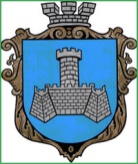 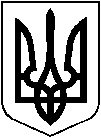 УКРАЇНАХМІЛЬНИЦЬКА  МІСЬКА  РАДАВінницької  областіВИКОНАВЧИЙ КОМІТЕТР І Ш Е Н Н Я	від   26 січня   2024р.                                         						№64Про внесення змін та доповнень до Додатку 1 рішення виконавчого комітету Хмільницької міської ради від 23.11.2023 р.  № 701 “Про затвердження Порядку компенсації  витрат за тимчасове розміщення(перебування) внутрішньо переміщених осіб, які перемістилися у період воєнного стануна територію населених пунктів,що входять до Хмільницької міської ТГ та складу Комісії з питань перевірки достовірності наведених у заяві власників приватного житлового фонду відомостей, що пов’язані з безоплатним тимчасовим розміщенням внутрішньо переміщених осіб на території населених пунктів, що входять до Хмільницької міської ТГ,  у новій редакції”	Відповідно до постанови Кабінету Міністрів України від 11 березня 2022р. №252 «Деякі питання формування та виконання місцевих бюджетів у період воєнного стану», ст. 91 Бюджетного кодексу України та Розділу VI  Прикінцевих   та перехідних Положень, постанови Кабінету Міністрів України від 19 березня 2022 р.№333 «Про затвердження Порядку компенсації витрат за тимчасове розміщення (перебування)  внутрішньо переміщених осіб» зі змінами, внесеними постановою Кабінету Міністрів України від 29.12.2023р. №1413 «Про внесення змін до постанов Кабінету Міністрів України від 19 березня 2022 р. № 333 і від 30 серпня 2022 р. № 977», керуючись статтями 52, 59 Закону України «Про місцеве самоврядування в Україні» виконком міської ради     В И Р І Ш И В :1.Внести зміни та доповнення до Порядку компенсації  витрат за тимчасове розміщення (перебування) внутрішньо переміщених осіб, які перемістилися у період воєнного стану на територію населених пунктів, що входять до Хмільницької міської ТГ, затвердженого рішенням виконавчого комітету Хмільницької міської ради від 23.11.2023р. №701, а саме:1.1. Абзац четвертий пункту 1 виключити.1.2.Викласти у новій редакції пункт 2 Порядку:“2. Компенсація надається фізичним особам — громадянам України, які є власниками житла або їх представниками, наймачами (орендарями) житла державної або комунальної власності, спадкоємцями, які прийняли спадщину, і безоплатно розміщували у своїх житлових приміщеннях, зазначених у пункті 1 Порядку компенсації витрат за тимчасове розміщення (перебування) внутрішньо переміщених осіб, затвердженого постановою Кабінету Міністрів України від 19 березня 2022року №333 (в редакції постанови Кабінету Міністрів України від 30 серпня 2022 року №977) (зі змінами) (далі – Порядок), внутрішньо переміщених осіб, крім осіб, з якими вони пов’язані родинними відносинами, споріднення яких засноване на шлюбі та кровному рідстві (чоловік, дружина, батько, мати, діти, онуки, зокрема повнолітні) (далі — особи, що розмістили внутрішньо переміщених осіб), для покриття витрат, пов’язаних з безоплатним розміщенням внутрішньо переміщених осіб.”1.3.Пункт 4 доповнити абзацом наступного змісту:“Виконавчі органи Хмільницької міської ради мають право запитувати та отримувати від особи, що розмістила внутрішньо переміщених осіб, свідоцтва про народження, про державну реєстрацію шлюбу або про розірвання шлюбу.”1.4.Абзац 1 пункту 11 викласти у новій редакції:“Комісія, утворена виконавчим комітетом Хмільницької міської ради, має право проводити перевірку достовірності наведених у повідомленні або заяві відомостей шляхом відвідування місць розміщення внутрішньо переміщених осіб, зокрема з метою перевірки факту розміщення таких осіб, ідентифікації осіб шляхом пред’явлення ними паспорта громадянина України, свідоцтва про народження малолітньої дитини, посвідки на постійне проживання (зокрема електронне відображення інформації, що міститься у таких документах), довідки про взяття на облік внутрішньо переміщеної особи або електронної довідки, яка підтверджує факт внутрішнього переміщення і взяття на облік такої особи, перевірки факту безоплатного розміщення таких осіб, кількості розміщених осіб та умов їх проживання.”1.5.У абзаці другому пункту 12 слова “та Товариства Червоного Хреста України” виключити;1.6. У пункті 13 слово «щодо» замінінити словом «про».1.7.Викласти у новій редакції пункт 15:“15.Персональні дані особи, що розмістила внутрішньо переміщених осіб, передаються представництвам організацій, зокрема міжнародних, для надання компенсації за рахунок цих організацій. Оброблення персональних даних осіб, а також їх передача здійснюються відповідно до законодавства про захист персональних даних.”3.Комісії з питань перевірки достовірності наведених у заяві власників приватного житлового фонду відомостей, що пов’язані з безоплатним тимчасовим розміщенням внутрішньо переміщених осіб на території населених пунктів, що входять до Хмільницької міської ТГ у своїй діяльності керуватись нормами чинного законодавства України та Порядком компенсації  витрат за тимчасове розміщення (перебування) внутрішньо переміщених осіб, які перемістилися у період воєнного стану на територію населених пунктів, що входять до Хмільницької міської ТГ, з урахуванням змін затверджених цим рішенням.4.Загальному відділу міської ради (О.Д. Прокопович) у документах постійного зберігання зазначити факт та підставу внесення відповідних змін, доповнень та втрату чинності відповідних пунктів,  зазначених у пункті 1 цього рішення.5.Контроль за виконанням даного рішення покласти на заступника міського голови з питань діяльності виконавчих органів міської ради  А.В. Сташка, організацію виконання доручити начальнику управління праці та соціального захисту населення Хмільницької міської ради І.Я. Тимошенко та начальнику управління «Центр надання адміністративних послуг» Хмільницької міської ради А.В. Підгурському.	Міський голова 				  Микола  ЮРЧИШИН